مجلس أبوظبي للتعليم                                               الإسم : ...................................................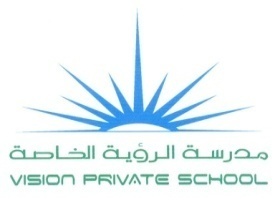                                                                                                  الصف : الثامن (         )مدرسة الرؤية الخاصة                                                        التاريخ :  1  /  2 / 2017قسم ( التربية الإسلامية )                                                      ( الفصل الدراسي الثاني )ورقة عمل ( 4 ) درس آداب السفرمؤشرات الأداء :  1) توضح الطالبة آداب السفر.    2) تستنبط فوائد السفر في الإسلام.____________________________________________________________________________السؤال الأول :1) عرفي السفر لغة واصطلاحاً ؟..............................................................................................................................................................................................................................................2) ما الهدف من السفر ؟.......................................................................................................................3) أكملي الجدول التالي موضحة الخدمات التي وفرتها المطارات في دولة الإمارات العربية المتحدة لإسعاد المسافرين جواً في المجالات التالية :السؤال الثاني : 1) ما هي الأمور التي يجب علينا الإلتزام بها أثناء السفر حتى نحسن تمثيل ديننا و وطننا ؟..............................................................................................................................................................................................................................................2) بيني الحكم الشرعي في الحالات التالية :- سفر المرأة في زمننا هذا ضمن بعثة رسمية للخارج بغرض تحصيل العلم وخدمة الوطن ........................................................................................................................- سافر للخارج للسياحة دون أن يترك لأسرته ما يسد حاجتهم أثناء السفر ........................................................................................................................المجالاتالخدماتحجز الطيرانإنهاء معاملات السفر داخل المطارتوفير وسائل الرفاهية داخل المطار